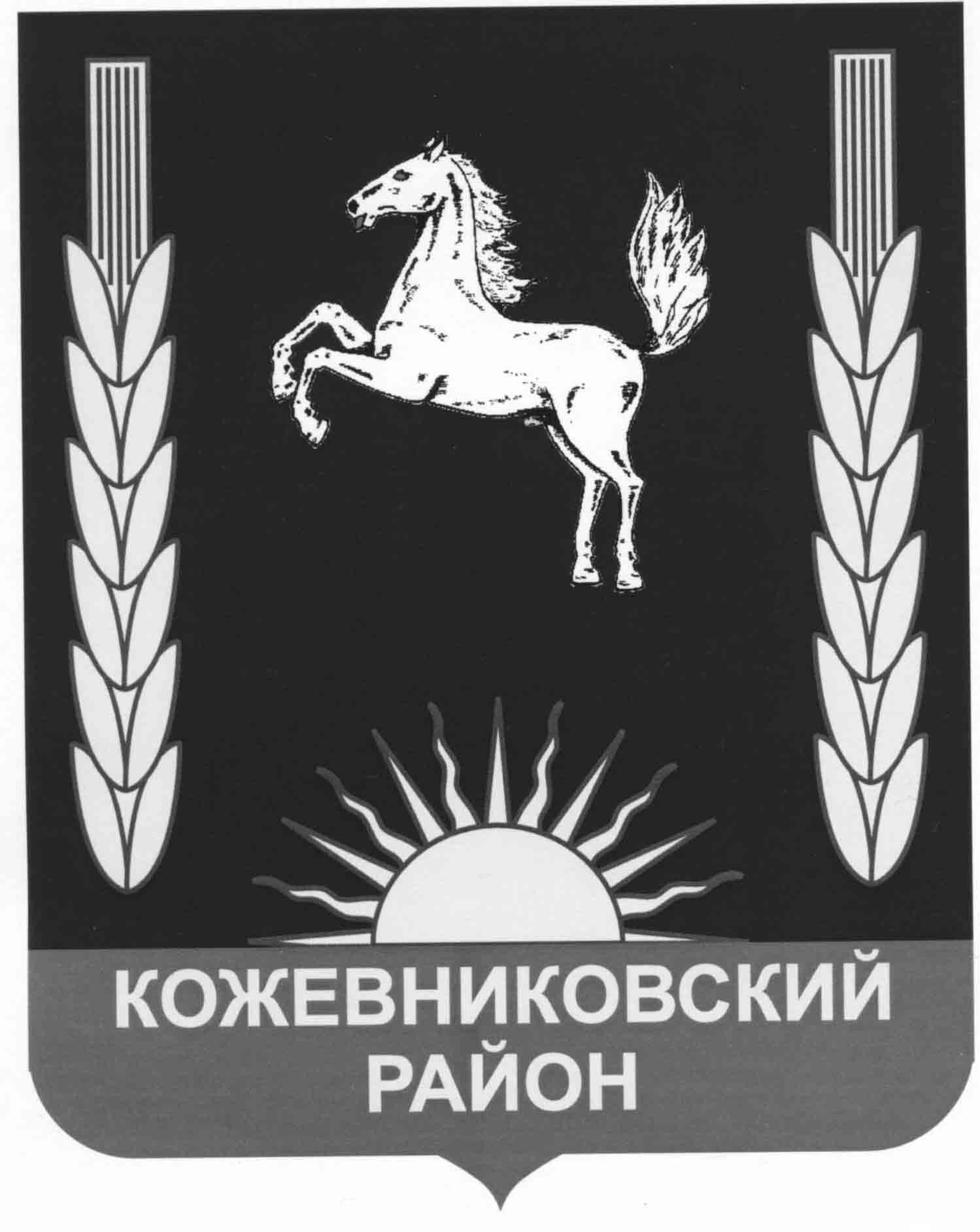 ДУМА  КОЖЕВНИКОВСКОГО  РАЙОНА                                                           Решение                                                         28.09.2023                       с.  Кожевниково            Кожевниковского района           Томской области                                               № 219 Информация о ходе реализации муниципальной программы «Формирование современной городской среды на 2018-2024 годы» за 2023 годВ соответствии с Федеральным законом от 06 октября 2003 года  № 131-Ф3 «Об общих принципах организации местного самоуправления в Российской Федерации», Федеральным закон  от 06 октября 2003 года  «Об общих принципах организации местного самоуправления в Российской Федерации», Федеральным законом  от 09 февраля 2009 года № 8-ФЗ «Об обеспечении доступа к информации о деятельности государственных органов и органов местного самоуправления», постановлением Администрации Кожевниковского района  от 23.10.2017 № 706 «Об утверждении муниципальной программы Формирование современной городской среды на территории Кожевниковского района на 2018-2024 годы», заслушав и обсудив информацию Первого заместителя Главы Кожевниковского района Елегечева В.Н. о  ходе реализации муниципальной программы «Формирование современной городской среды на 2018-2024 годы» за 2023 годДУМА КОЖЕВНИКОВСКОГО РАЙОНА РЕШИЛА:1. Информацию о ходе реализации муниципальной программы «Формирование современной городской среды на 2018-2024 годы» за 2023 год принять к сведению. 2. Органам местного самоуправления продолжить работу по реализации муниципальной программы «Формирование современной городской среды на 2018-2024 годы» 3. Настоящее решение разместить на официальном сайте органов местного самоуправления Кожевниковского района http://kogadm.ru/.Председатель Думы Кожевниковского района                                                                           Т.А. РомашоваГлава Кожевниковского  района                                                                         В.В. Кучер		                                                                                                   Приложение № 1                                                                                                    к решению Думы Кожевниковского района                                                                                                            от 28.09.2023 № 2019Реализация программы «Формирование комфортной городской среды»В 2022 году по итогам рейтингового голосования проведенного в 2021г. победила территория  «Автомобильная парковка КСОШ № 1» по ул. Гагарина в селе Кожевниково набрав 1692 голоса. Подрядчиком выступила организация  Общество с ограниченной ответственностью «СтройАльянс» (Директор - Забоенков Олег Валерьевич).Цена Контракта составила  1 805 712 рублей.Напомним, что в 2022 году прошло голосование по данной программе и по итогам рейтингового голосования признана победителем  территория СКВЕР  «Вечный огонь» в с. Кожевниково количество голосов за данную территорию составило: 1 726.Проект будет реализовываться в 2 этапа. I Этап в 2023 году II «Этап» 2024 году   I ЭТАП реализация: В настоящее время Подрядная организация ООО «ПРОФИ» Приступила к выполнению работ по данной территории, с организацией заключен контракт на сумму 7 042 472 рубля 97копеек. Ф.б- 6 489,64 т.рО.б – 200,71т.рМ.б – 352,12 т.рСроки окончания выполнения работ: до 01.09.2023г. В период первого этапа запланированы работы по разбору, демонтажу покрытия и ограждения обелиска, укладка тротуарной плитки, керамогранита подиума обелиска, монтажу нового ограждения, устройства кабельных линий для освещения сквера, устройству клумб и мест для парковки. На данный момент ведутся демонтажные работы, установка бортовых камней и.т.д., К работам II этапа отнесены работы по устройству сквера. А именно устройство тротуаров, установка лавочек, столбов освещения.В 2023 году голосование по отбору территорий подлежащих благоустройству  в рамках реализации  муниципальной программе «Формирование современной городской среды на территории Кожевниковского района на 2018-2024 годы» прошло по двум объектам:По итогам рейтингового голосования победителем стал Дизайн проект    «Благоустройство общественной территории  Сквер «Вечный огонь» Вариант 2 и набрал 1827 голосов.Благоустройство территории Стадиона в селе Уртам, также признана победителем  и набрала 989 голосов. 